Breach Notification Queen’s University Belfast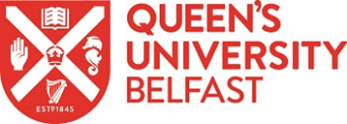 Breach Notification Queen’s University BelfastNature of breach: Nature of breach: Categories of Data Subjects (student, staff, etc.):Approximate number of Data Subjects:Categories of Personal Data Records (health, financial, etc.):Approximate number of Personal Data records:Investigating Officer(s)/Point of contact (can be more than one):Investigating Officer(s)/Point of contact (can be more than one):Potential consequences of breach:Potential consequences of breach:Initial containment or retrieval actions:Initial containment or retrieval actions: